ประกาศองค์การบริหารส่วนตำบลกุดรัง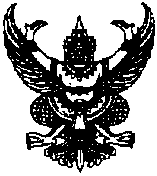 เรื่อง รับโอน (ย้าย) พนักงานส่วนตำบล /พนักงานส่วนท้องถิ่นอื่นหรือข้าราชการประเภทอื่นมาดำรงตำแหน่งที่ว่าง....................................		ด้วยองค์การบริหารส่วนตำบลกุดรัง  อำเภอกุดรัง  จังหวัดมหาสารคาม มีความประสงค์รับโอน(ย้าย)พนักงานส่วนตำบล หรือพนักงานส่วนท้องถิ่นประเภทอื่น เพื่อมาดำรงตำแหน่งที่ว่าง ตามแผนอัตรากำลัง   ๓ ปี (ปีงบประมาณ พ.ศ. ๒๕๖๑ – ๒๕๖๓)  ดังนี้สายงานผู้บริหาร จำนวน  ๑  อัตรา  - ตำแหน่ง ปลัดองค์การบริหารส่วนตำบล  (นักบริหารงานท้องถิ่น ระดับกลาง) 				สายงานวิชาการ  จำนวน  ๑  อัตรา 		     - ตำแหน่ง  นักวิชาการศึกษา  (ปก./ชก.) 		สายงานทั่วไป  จำนวน  ๑  อัตรา 		     - ตำแหน่ง  นายช่างโยธา (ปง./ชง.) ดังนั้น  เพื่อให้เป็นไปตามประกาศคณะกรรมการพนักงานส่วนตำบลจังหวัดมหาสารคาม  เรื่อง  หลักเกณฑ์และเงื่อนไขเกี่ยวกับการบริหารงานบุคคลขององค์การบริหารส่วนตำบล (แก้ไขเพิ่มเติม) พ.ศ. ๒๕๖๑ ลงวันที่ ๒๗ ธันวาคม ๒๕๖๑ ข้อ ๑๕๓ จึงประกาศให้พนักงานส่วนตำบลหรือพนักงานส่วนท้องถิ่นอื่น หรือข้าราชการประเภทอื่น ที่มีความประสงค์จะขอโอน(ย้าย) ให้ยื่นเอกสารดังต่อไปนี้เพื่อประกอบการพิจารณาคำร้องขอโอน(ย้าย)สำเนาบัตรประวัติพนักงานส่วนท้องถิ่นหนังสือยินยอมให้โอน(ย้าย) จากผู้บริหารต้นสังกัดหนังสือรับรองความประพฤติจากผู้บังคับบัญชาต้นสังกัดสำเนาวุฒิการศึกษาเอกสารอื่น ๆ ที่เกี่ยวข้อง โดยยื่นเอกสารประกอบการพิจารณาได้ที่ องค์การบริหารส่วนตำบลกุดรัง  อำเภอกุดรัง  จังหวัดมหาสารคาม ๔๔๑๓๐ สอบถามรายละเอียดเพิ่มเติมได้ที่โทรโทรศัพท์หมายเลข ๐๔๓-๗๕๐๒๑๐,๐๔๓-๗๕๐๒๐๙ ในวันและเวลาราชการ หรือทาง www.kudrang.go.thจึงประกาศให้ทราบโดยทั่วกัน			ประกาศ  ณ  วันที่ ๑๓  เดือน กรกฎาคม  พ.ศ.  ๒๕๖๓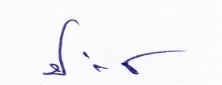 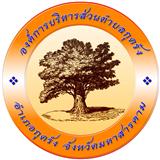 (  นายประวัติ  กองเมืองปัก  )นายกองค์การบริหารส่วนตำบลกุดรัง